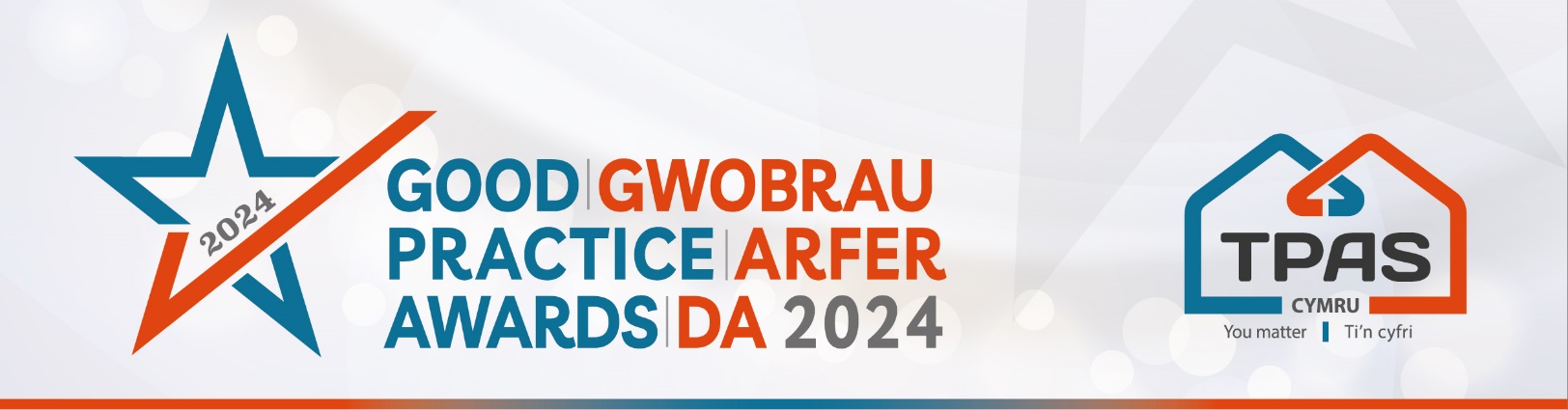 Meini Prawf Asesu a Ffurflen Enwebu ar gyfer:CYNNWYS TENANTIAID WRTH LUNIO NEU ADOLYGU GWASANAETHAUMeini Prawf AsesuRhoddir y wobr hon i landlord cymdeithasol a/neu grŵp tenantiaid sydd wedi cynnwys tenantiaid/preswylwyr yn llwyddiannus wrth lunio neu adolygu gwasanaethau e.e. dylunio gwasanaethau newydd, nodi gwelliannau gwasanaeth, craffu neu brofi gwasanaethau. Gallai hyn ganolbwyntio ar un neu fwy o wasanaethau y mae tenantiaid yn eu derbyn. Gall esiamplau gynnwys gwasanaeth atgyweirio, gwasanaethau ar-lein, delio â chwynion, adolygu gwasanaethau tâl gwasanaeth.Bydd y beirniaid yn ystyried:Sut oedd tenantiaid yn rhan o lunio neu adolygu’r gwasanaeth h.y. lefel y cyfranogiad/ymgynghoriad, y gefnogaeth a gynigir i denantiaid i gymryd rhan a pha mor gynhwysol oedd y dulliau o gymryd rhanSut mae'r gwasanaeth wedi gwella o ganlyniad i gyfranogiad tenantiaid Pa wahaniaeth y mae wedi'i wneud/y bydd yn ei wneud - canlyniadau'r cyfranogiad Sicrhewch fod eich cais yn cael ei gyflwyno trwy lenwi'r ffurflen enwebu hon ac o dan y penawdau a nodwyd. Y penawdau yw'r meini prawf y bydd y beirniaid yn eu defnyddio.Canolbwyntiwch ar y ffeithiau - nid oes angen testun hir arnom, mae pwyntiau bwled manwl yn iawnMae croeso i chi gynnwys gwybodaeth ategol e.e. rhannu dolenni cyhoeddiadau, taflenni, gwefannau ac ati.Cofiwch gynnwys o leiaf un llun/delwedd. Gweler hefyd y Llyfryn Canllawiau am awgrymiadau ac amodau ymgeisioDiddordeb yn y categori hwn? Cwblhewch y ffurflen enwebu ar y dudalen nesafTeitl y Cais:New Cyswllt:Rhif Ffôn y Cyswllt:Cyfeiriad E-bost y Cyswllt: Un o nodau’r Gwobrau yw rhannu arfer da ag eraill.  Ydych yn fodlon i ni rannu eich manylion cyswllt?     Ydw          Nac ydw      Un o nodau’r Gwobrau yw rhannu arfer da ag eraill.  Ydych yn fodlon i ni rannu eich manylion cyswllt?     Ydw          Nac ydw      1a. Sut oedd tenantiaid yn rhan o lunio neu adolygu’r gwasanaeth h.y. lefel y cyfranogiad / ymgynghoriad, y gefnogaeth a gynigir i denantiaid i gymryd rhan a pha mor gynhwysol oedd y dulliau o gymryd rhan Teipiwch yma1b. Sut mae'r gwasanaeth wedi'i lunio o ganlyniad i gyfranogiad tenantiaid Teipiwch yma1c. Pa wahaniaeth y mae wedi'i wneud/y bydd yn ei wneud - canlyniadau'r cyfranogiadTeipiwch yma2.Unrhyw wybodaeth ychwanegol yr hoffech ei rannu, nodwch yma Teipiwch ymaCwblhewch a dychwelwch y cais erbyn canol dydd, 30 Ebrill 2024 at: iona@tpas.cymruNi fydd unrhyw geisiadau hwyr yn cael eu hystyriedNoddir y digwyddiad gan: 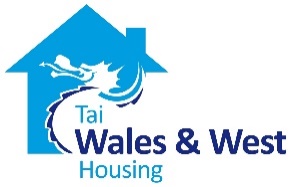 